от 22.01.2018ПРОТОКОЛ совместного заседания Комитета Городской Думы Петропавловск-Камчатского 
городского округа по бюджету, финансам и экономике и Комитета 
по местному самоуправлению и социальной политикег. Петропавловск-Камчатский,ул. Ленинская, д. 14, зал заседаний № 429Время начала: 1600 часовВремя окончания: 1700 часовПОВЕСТКА ДНЯ:1. (1) О принятии Положения о Комиссии Городской Думы Петропавловск-Камчатского городского округа по Регламенту и депутатской этикеДокл.: Борисенко Андрей Александрович2. 	(2) О принятии Положения о Комиссии Городской Думы Петропавловск-Камчатского городского округа по взаимодействию с Контрольно-счетной палатой Петропавловск-Камчатского городского округаДокл.: Борисенко Андрей Александрович3. 	(Разное 3) О принятии решения о внесении изменений в Решение Городской Думы Петропавловск-Камчатского городского округа от 24.04.2014 № 209-нд «О порядке регулирования отношений в сфере осуществления инвестиционной деятельности в форме капитальных вложений на территории Петропавловск-Камчатского городского округа»Докл.: Хутов Денис Валерьевич4.	(Разное 1) О принятии решения о внесении изменений в Устав Петропавловск-Камчатского городского округа (2 вариант)Докл.: Воровский Андрей Викторович5.	(Разное 2) О принятии решения о порядке сообщения лицами, замещающими муниципальные должности, муниципальными служащими о получении подарка в связи с протокольными мероприятиями, служебными командировками и другими официальными мероприятиями, участие в которых связано с исполнением ими служебных (должностных) обязанностей, сдачи и оценки подарка, реализации (выкупа) и зачисления средств, вырученных от его реализацииДокл.: Воровский Андрей Викторович6. О признании утратившим силу решения Городской Думы Петропавловск-Камчатского городского округа от 28.12.2017 № 84-р «О принятии в первом чтении решения о дополнительном ежемесячном материальном обеспечении отдельной категории граждан за особые заслуги в развитии Петропавловск-Камчатского городского округа»Докл.: Воровский Андрей Викторович7. (Разное 4) О принятии решения о внесении изменений в Решение Городской Думы Петропавловск-Камчатского городского округа от 06.03.2013 № 36-нд «Об условиях и порядке предоставления бесплатной зубопротезной помощи (за исключением протезов из драгоценных металлов, металлокерамики и других дорогостоящих материалов, и искусственных имплантатов) неработающим пенсионерам, проживающим на территории Петропавловск-Камчатского городского округа»Докл.: Шайгородский Грант Анатольевич8. (Разное 5) О принятии решения о внесении изменения в Решение Городской Думы Петропавловск-Камчатского городского округа от 27.02.2017 № 541-нд «Об установлении квалификационных требований к уровню профессионального образования, стажу муниципальной службы или стажу работы по специальности, направлению подготовки, необходимым для замещения должностей муниципальной службы в органах местного самоуправления Петропавловск-Камчатского городского округа»Докл.: Тур Елена Александровна9. О выделении дополнительных денежных средств из бюджета городского округа на реализацию муниципальной программы «Формирование современной городской среды в Петропавловск-Камчатском городском округе на 2018-2022 год».Докл.: Чубкова Ольга Сергеевна10. (Разное 6) О награждении Почетной грамотой Городской Думы Петропавловск-Камчатского городского округа Гилязовой Инсини АзгамовныДокл.: Воровский Андрей Викторович11. О результатах работы временной комиссии для проведения проверки Контрольно-счетной палаты Петропавловск-Камчатского городского округа на предмет использования Контрольно-счетной палатой Петропавловск-Камчатского городского округа бюджетных средств и муниципального имущества, утвержденной решением Городской Думы Петропавловск-Камчатского городского округа от 30.10.2017 № 37-рДокл.: Борисенко Андрей Александрович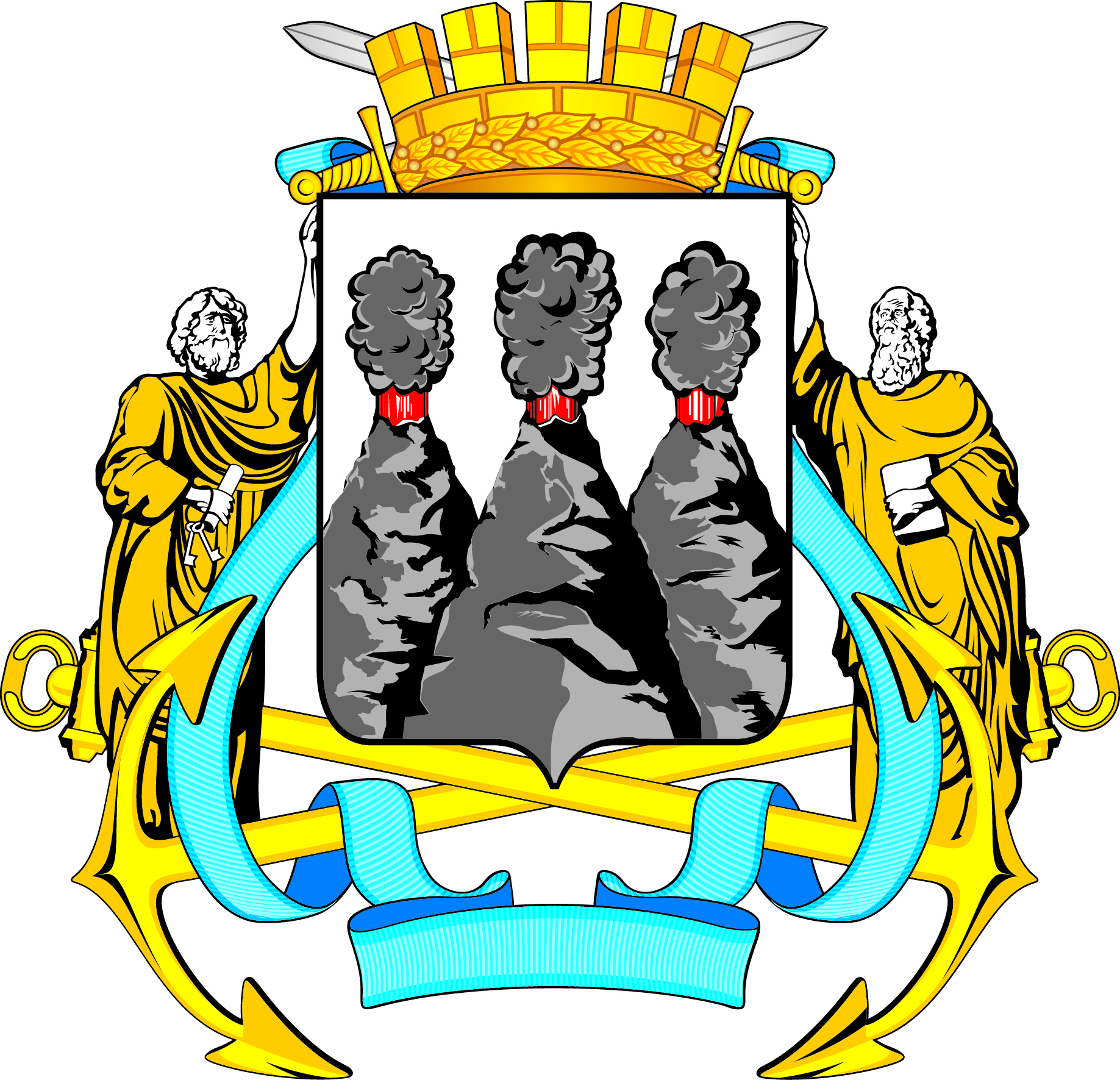 ГОРОДСКАЯ ДУМАПЕТРОПАВЛОВСК-КАМЧАТСКОГОГОРОДСКОГО ОКРУГА683000, г. Петропавловск-Камчатский, ул. Ленинская, д. 14, тел./факс (8-4152) 42-52-29, www.duma.pkgo.ru,  duma@pkgo.ru683000, г. Петропавловск-Камчатский, ул. Ленинская, д. 14, тел./факс (8-4152) 42-52-29, www.duma.pkgo.ru,  duma@pkgo.ruПредседательствующий:Председательствующий:Председательствующий:Воровский А.В.-заместитель председателя Городской Думы Петропавловск-Камчатского городского округа - председатель Комитета по местному самоуправлению и социальной политике.Присутствовали:Гусейнов Р.М. оглыЗубенко Е.В.Кадачигова Д.С.Колядка В.В.Мелехина Т.В.Монахова Г.В.Оськин С.В.Прудкий Д.А.Рясная В.И.Рыкова И.В.Смирнов С.И.-----------депутат Городской Думы Петропавловск-Камчатского городского округа (далее – депутат) по единому муниципальному избирательному округу;депутат по избирательному округу № 6депутат по единому муниципальному избирательному округу;депутат по единому муниципальному избирательному округу;депутат по единому муниципальному избирательному округу;председатель Городской Думы Петропавловск-Камчатского городского округа, председатель Комитета Городской Думы по бюджету, финансам и экономике;депутат по избирательному округу № 7;заместитель председателя Городской Думы Петропавловск-Камчатского городского округа - председатель Комитета по городскому и жилищно-коммунальному хозяйству;депутат по избирательному округу № 1;депутат по единому муниципальному избирательному округу;депутат по единому муниципальному избирательному округу.Отсутствовали:Ванюшкин С.А.Березенко А.В.Кронов А.А.Толмачев И.Ю.----депутат по единому муниципальному избирательному округу;депутат по единому муниципальному избирательному округу;депутат Городской Думы по избирательному округу № 3;депутат по избирательному округу № 2.Присутствовали работники аппарата Городской Думы Петропавловск-Камчатского городского округа:Присутствовали работники аппарата Городской Думы Петропавловск-Камчатского городского округа:Присутствовали работники аппарата Городской Думы Петропавловск-Камчатского городского округа:Вейтман В.С.Головань А.А.Ерш А.Ю.Иванков Т.П.Наговицына А.Н.-----советник председателя Городской Думы Петропавловск-Камчатского городского округа;руководитель аппарата Городской Думы Петропавловск-Камчатского городского округа;и.о. заместителя руководителя аппарата Городской Думы Петропавловск-Камчатского городского округа – начальника юридического отдела;и.о. начальника отдела аппарата Городской Думы Петропавловск-Камчатского городского округа по организационно-правовому обеспечению органов Городской Думы и депутатских объединений;старший специалист I разряда аппарата Городской Думы Петропавловск-Камчатского городского округа по организационно-правовому обеспечению органов Городской Думы и депутатских объединений.Приглашенные:Борисенко А.А.Галимов А.А.Гаспарян А.А.Зикратов А.В.Кирьянов А.Г.Лыскович В.В.Тур Е.А.Хутов Д.В.Чубкова О.С.Шайгородский Г.А.----------депутат Городской Думы по избирательному округу № 3;помощник депутата Городской Думы Петропавловск-Камчатского городского округа Ванюшкина С.А.; заместитель начальника правового отдела управления делами администрации Петропавловск-Камчатского городского округа;депутат по избирательному округу № 1;помощник депутата Городской Думы Петропавловск-Камчатского  городского округа Ванюшкина С.А.;председатель Контрольно-счетной палаты Петропавловск-Камчатского городского округа;заместитель руководителя Управления делами администрации Петропавловск-Камчатского городского округа;начальник управления экономического развития и имущественных отношений администрации Петропавловск-Камчатского городского округа;заместитель Главы администрации Петропавловск-Камчатского городского округа – руководитель Управления финансов администрации Петропавловск-Камчатского городского округа;начальник Управления образования Петропавловск-Камчатского городского округа.1. СЛУШАЛИ:О принятии Положения о Комиссии Городской Думы Петропавловск-Камчатского городского округа по Регламенту и депутатской этикеРЕШИЛИ:РЕШИЛИ:Одобрить проект правового акта и рекомендовать Городской Думе принять правовой акт в целом.Голосовали: «за» - 12, единогласно.2. СЛУШАЛИ:О принятии Положения о Комиссии Городской Думы Петропавловск-Камчатского городского округа по взаимодействию с Контрольно-счетной палатой Петропавловск-Камчатского городского округаРЕШИЛИ:РЕШИЛИ:Одобрить проект правового акта и рекомендовать Городской Думе принять правовой акт в целом.Голосовали: «за» - 12, единогласно.3. СЛУШАЛИ:О принятии решения о внесении изменений в Решение Городской Думы Петропавловск-Камчатского городского округа от 24.04.2014 № 209-нд 
«О порядке регулирования отношений в сфере осуществления инвестиционной деятельности в форме капитальных вложений на территории Петропавловск-Камчатского городского округа»РЕШИЛИ:РЕШИЛИ:Одобрить проект правового акта и рекомендовать Городской Думе принять правовой акт в целом.Голосовали: «за» - 12, единогласно.4. СЛУШАЛИ:О принятии решения о внесении изменений в Устав Петропавловск-Камчатского городского округа (2 вариант)РЕШИЛИ:РЕШИЛИ:Одобрить проект правового акта и рекомендовать Городской Думе принять правовой акт в целом.Голосовали: «за» - 12, единогласно.5. СЛУШАЛИ:О принятии решения о порядке сообщения лицами, замещающими муниципальные должности, муниципальными служащими о получении подарка в связи с протокольными мероприятиями, служебными командировками и другими официальными мероприятиями, участие в которых связано с исполнением ими служебных (должностных) обязанностей, сдачи и оценки подарка, реализации (выкупа) и зачисления средств, вырученных от его реализацииРЕШИЛИ:РЕШИЛИ:Одобрить проект правового акта и рекомендовать Городской Думе принять правовой акт в целом.Голосовали: «за» - 12, единогласно.6. СЛУШАЛИ:О признании утратившим силу решения Городской Думы Петропавловск-Камчатского городского округа от 28.12.2017 № 84-р «О принятии в первом чтении решения о дополнительном ежемесячном материальном обеспечении отдельной категории граждан за особые заслуги в развитии Петропавловск-Камчатского городского округа»РЕШИЛИ:РЕШИЛИ:Одобрить проект правового акта и рекомендовать Городской Думе принять правовой акт в целом.Голосовали: «за» - 12, единогласно.7.  СЛУШАЛИ:О принятии решения о внесении изменений в Решение Городской Думы Петропавловск-Камчатского городского округа от 06.03.2013 № 36-нд 
«Об условиях и порядке предоставления бесплатной зубопротезной помощи (за исключением протезов из драгоценных металлов, металлокерамики и других дорогостоящих материалов, и искусственных имплантатов) неработающим пенсионерам, проживающим на территории Петропавловск-Камчатского городского округа» (2 вариант)РЕШИЛИ:РЕШИЛИ:Одобрить 2-й вариант проекта правового акта и рекомендовать Городской Думе принять правовой акт в целом.Голосовали: «за» - 12, единогласно.8. СЛУШАЛИ:О принятии решения о внесении изменения в Решение Городской Думы Петропавловск-Камчатского городского округа от 27.02.2017 № 541-нд 
«Об установлении квалификационных требований к уровню профессионального образования, стажу муниципальной службы или стажу работы по специальности, направлению подготовки, необходимым для замещения должностей муниципальной службы в органах местного самоуправления Петропавловск-Камчатского городского округа»РЕШИЛИ:РЕШИЛИ:Одобрить проект правового акта и рекомендовать Городской Думе принять правовой акт в целом.Голосовали: «за» - 12, единогласно.9. СЛУШАЛИ:9. СЛУШАЛИ:О выделении дополнительных денежных средств из бюджета городского округа на реализацию муниципальной программы «Формирование современной городской среды в Петропавловск-Камчатском городском округе на 2018-2022 год».РЕШИЛИ:РЕШИЛИ:Информацию принять к сведению.Голосовали: «за» - 12, единогласно.10. СЛУШАЛИ:ВЫСТУПИЛ:10. СЛУШАЛИ:ВЫСТУПИЛ:О награждении Почетной грамотой Городской Думы Петропавловск-Камчатского городского округа Гилязовой Инсини Азгамовны Шайгородский Г.А.РЕШИЛИ:РЕШИЛИ:Одобрить проект правового акта и рекомендовать Городской Думе принять правовой акт в целом.Голосовали: «за» - 12, единогласно.11. СЛУШАЛИ:11. СЛУШАЛИ:О результатах работы временной комиссии для проведения проверки Контрольно-счетной палаты Петропавловск-Камчатского городского округа на предмет использования Контрольно-счетной палатой Петропавловск-Камчатского городского округа бюджетных средств и муниципального имущества, утвержденной решением Городской Думы Петропавловск-Камчатского городского округа от 30.10.2017 № 37-рРЕШИЛИ:РЕШИЛИ:Аппарату Городской Думы Петропавловск-Камчатского городского округа разработать проект решения «О результатах работы временной комиссии по проведению проверки Контрольно-счетной палаты Петропавловск-Камчатского городского округа на предмет использования Контрольно-счетной палатой Петропавловск-Камчатского городского округа бюджетных средств и муниципального имущества, созданной решением Городской Думы Петропавловск-Камчатского городского округа от 30.10.2017 № 37-р» на основании информации, представленной председателем временной комиссии для его рассмотрения на сессии Городской Думы Петропавловск-Камчатского городского округа.Голосовали: «за» - 12, единогласно.Заместитель председателя Городской Думы Петропавловск-Камчатского городского округа - председатель Комитета местному самоуправлению и социальной политике  А.В. Воровский Протокол вел:Исполняющий обязанности начальника отдела аппарата Городской Думы по организационно-правовому обеспечению органов Городской Думы и депутатских объединений                                                           Т.П. Иванков